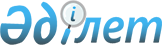 О признании утратившими силу некоторых решений Абайского районного маслихатаРешение маслихата Абайского района Восточно-Казахстанской области от 17 июня 2016 года № 3/9-VI      Примечание РЦПИ.

      В тексте документа сохранена пунктуация и орфография оригинала.

      В соответствии с подпунктом 4) пункта 2 статьи 46 Закона Республики Казахстан от 6 апреля 2016 года "О правовых актах", статьи 7 Закона Республики Казахстан от 23 января 2001 года "О местном государственном управлении и самоуправлении в Республике Казахстан" Абайский районный маслихат РЕШИЛ:

      1. Признать утратившими силу:

      1) решение Абайского районного маслихата от 17 апреля 2014 года № 20/7-V "Об утверждении регламента Абайского районного маслихата" (зарегистрировано в Реестре государственной регистрации нормативных правовых актов за № 3350, опубликовано в газете "Абай елі" от 23-31 мая 2014 года № 18);

      2) решение Абайского районного маслихата от 13 июня 2015 года № 29/7-V "О внесении изменения в решение Абайского районного маслихата от 17 апреля 2014 года № 20/7-V "Об утверждении регламента Абайского районного маслихата" (зарегистрировано в Реестре государственной регистрации нормативных правовых актов за № 4091 опубликовано в газете "Абай елі" от 24-31 августа 2015 года № 32). 

      2. Настоящее решение вводится в действие со дня принятия.


					© 2012. РГП на ПХВ «Институт законодательства и правовой информации Республики Казахстан» Министерства юстиции Республики Казахстан
				
      Председатель сессии

К. Нугымаров

      Секретарь маслихата

Е. Лдибаев
